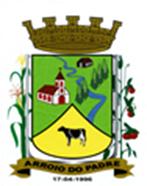 Câmara Municipal de Vereadores de Arroio do PadrePlenário Arno BottermundGabinete da PresidênciaREDAÇÃO FINALPROJETO DE LEI Nº 42, DE 16 DE FEVEREIRO DE 2023.Altera o anexo I da Lei Municipal Nº 1.010, de 22 de abril de 2010.Art. 1º A presente Lei altera a redação do anexo I da Lei Municipal nº 1.010, de 22 de abril de 2010, que dispõe os valores de diárias pagas pelo município de Arroio do Padre.Art. 2º O anexo I da Lei Municipal nº 1.010, de 22 de abril de 2010 que dispõe sobre a forma e os valores das diárias pagas pelo município de Arroio do Padre, passará a vigorar conforme a redação do anexo I desta Lei.Art. 3º As diárias previstas nesta Lei não se aplicam ao município de Pelotas.Art. 4º Mantêm-se inalteradas as demais disposições da Lei Municipal nº 1.010, de 22 de abril de 2010, e alterações vigentes nesta data.Art. 5º As despesas decorrentes da presente Lei serão suportadas por dotações orçamentárias próprias consignadas ao orçamento municipal vigente.Art. 6º Fica revogada no ato da publicação desta Lei a Lei Municipal nº 1.656, de 06 de outubro de 2015.Art. 7º Esta Lei entra em vigor na data de sua publicação. Sala de Sessões, 13 de março de 2023.Autógrafo                                                               ______________________Juliano Hobuss BuchweitzPresidente da Câmara de VereadoresArroio do Padre – RS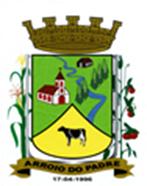 ESTADO DO RIO GRANDE DO SULMUNICÍPIO DE ARROIO DO PADREGABINETE DO PREFEITO Anexo I - Projeto de Lei Nº 42/2023Observação: são entendidas cidades de porte médio, as que tem população superior a 200.000 (duzentos mil) habitantes, com exceção das que fazem parte da Associação dos Municípios da Zona Sul – Azonasul, que mesmo tendo o número de habitantes igual a cidade de porte médio, terão o valor das diárias fixado de acordo com os da primeira coluna, como cidades do interior dos Estados.CARGO/FUNÇÃO CIDADES DO INTERIOR DOS ESTADOS (ATÉ 200.000 HABITANTES)CIDADES DO INTERIOR DOS ESTADOS (ATÉ 200.000 HABITANTES)PORTO ALEGRE, DEMAIS CAPITAIS DE ESTADOS E CIDADES DE PORTE MÉDIOPORTO ALEGRE, DEMAIS CAPITAIS DE ESTADOS E CIDADES DE PORTE MÉDIOBRASÍLIABRASÍLIACARGO/FUNÇÃO Diária com Diária com Diária comDiária comDiária com Diária com CARGO/FUNÇÃO EstadaPernoiteEstadaPernoiteEstadaPernoite PrefeitoVice-Prefeito R$  99,41  R$ 238,65  R$ 153,02  R$ 311,93  R$ 364,21  R$ 621,35 Secretários, Chefe de Gabinete, Assessor Jurídico e Procurador Jurídico R$  79,58  R$ 198,92  R$ 137,72  R$ 275,45  R$ 299,94  R$ 514,22 Servidores Detentores, CC e FG R$  63,70  R$ 159,13  R$ 110,15  R$ 220,35  R$ 239,91  R$ 407,04 Servidores  R$  63,70  R$ 159,13  R$ 110,15  R$ 220,35  R$ 239,91  R$ 407,04 Membros do Conselho Tutelar R$  63,70  R$ 159,13  R$ 110,15  R$ 220,35  R$ 239,91  R$ 407,04 